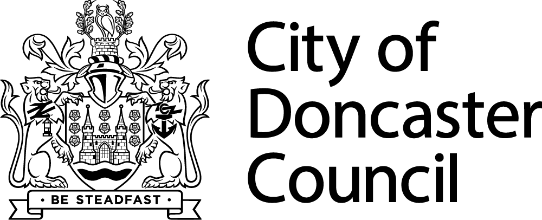 Validation Criteria – Hedgerow Removal. The Environment Act 1995. The Hedgerows Regulations 1997Requirement Include  Y/NIf No, short statement why detail is not requiredCompleted application form, signed and datedClearly identify which hedgerow you propose to remove by marking it on a large scale plan (preferably 1:2500 scale)Say why you want to remove itProvide evidence that the hedge is less than 30 years old, such as a receipt of the plants, a photograph taken within the last 29 years or relevant documentationState whether you’re the owner, tenant or manager of hedgerow, or the relevant utility company eligible to remove it